ЗаявлениеПрошу направить меня в ___________________________ для прохождения учебной (ознакомительной) практики. Руководитель практики по месту обучения:  К.ю.н., доцент, доцент кафедры конституционного и международного права Лапатухина Е.С.Число: не позднее 02.05							_________________________________								/ подпись студента /Заведующий кафедрой                    ____________                              / Булаков О.Н. /МИНОБРНАУКИ РОССИИ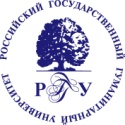 Федеральное государственное бюджетное образовательное учреждениевысшего образования«Российский государственный гуманитарный университет»(ФГБОУ ВО «РГГУ»)МИНОБРНАУКИ РОССИИФедеральное государственное бюджетное образовательное учреждениевысшего образования«Российский государственный гуманитарный университет»(ФГБОУ ВО «РГГУ»)Содержание индивидуального задания В ходе практики обучающийся должен овладеть профессиональными умениями и получить начальный опыт профессиональной деятельности, предусмотренные требованиями к уровню подготовки студентов в соответствии с федеральным государственным образовательным стандартом, в том числе комплексно освоить навыки профессиональной юридической деятельности в коммерческой организации; закрепить, расширить и систематизировать знания, полученные при изучении дисциплин Учебного плана подготовки по специальности «Судебная и прокурорская деятельность»; приобрести практический опыт в коммерческой организации. ПРИМЕРЫ ЗАДАЧ ПРАКТИКИ ПРИВЕДЕНЫ В ТАБЛИЦЕ В СООТВЕТСТВИИ С БАЗАМИ ПРАКТИКПрактика направлена на формирование универсальных и профессиональных компетенций, соответствующих правоприменительной, правоохранительной и правозащитной видам профессиональной деятельности: ИНДИВИДУАЛЬНОЕ ЗАДАНИЕ НА ПРАКТИКУ
МИНОБРНАУКИ РОССИИ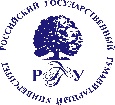 Федеральное государственное бюджетное образовательное учреждениевысшего образования«Российский государственный гуманитарный университет»(ФГБОУ ВО «РГГУ»)ИНСТИТУТ ЭКОНОМИКИ, УПРАВЛЕНИЯ И ПРАВАЮРИДИЧЕСКИЙ ФАКУЛЬТЕТКафедра конституционного и международного праваОтчёт о прохождении практикиУчебная Ознакомительная Студента/ки 2 курсаочной формы обучения___________________(ФИО)Руководитель практики Лапатухина Е.С.Москва 2024   ВведениеСтудент(-ка) 2 курса ФБГОУ ВО «Российский государственный гуманитарный университет» _____ФИО_________  проходил(-а) учебную (ознакомительную) практику с 01 июня по 29 июня 2024 г. в ______________________.  Главная цель прохождения практики - овладеть профессиональными умениями и получить начальный опыт профессиональной деятельности, предусмотренные требованиями к уровню подготовки студентов в соответствии с федеральным государственным образовательным стандартом.       Задачами прохождения практики являются следующие:         1. комплексно освоить навыки профессиональной юридической деятельности в коммерческой организации;        2. закрепить, расширить и систематизировать знания, полученные при изучении дисциплин Учебного плана подготовки по специальности «Судебная и прокурорская деятельность»;        3. приобрести практический опыт в коммерческой организации.ПРИМЕРЫ ЗАДАЧ ПРАКТИКИ ПРИВЕДЕНЫ В ТАБЛИЦЕ В СООТВЕТСТВИИ С БАЗАМИ ПРАКТИКНормативная основа деятельности базы практики: __________________.		Содержание практикиСфера деятельности, полномочия, функции и задачи базы практики.Организация деятельности базы практики.В данном разделе необходимо отразить структуру базы практики, подразделение, в котором была организована практика, а также функциональные обязанности, которые выполнялись практикантом.ЗАПОЛНЕНИЮ ПОДЛЕЖИТ КАЖДЫЙ ИЗ РАЗДЕЛОВ!!!ЗаключениеПо результатам прохождения студентом (-кой) ___________________ (ФИО) практики в ______________________ был составлен отчёт, в котором даётся характеристика сферы деятельности, полномочий, функций, задач и организации базы практики.К отчёту прилагается характеристика студента (-ки) – практиканта (-ки).В процессе прохождения практики был изучен ряд нормативно- правовых и локальных актов, регламентирующих деятельность ______________________________. Были изучены ____________________.   Во время прохождения практики были приобретены такие навыки, как:1. понимание эффективности использования стратегии сотрудничества для достижения поставленной цели; определение роли каждого участника в команде; 2. эффективное взаимодействие с членами команды; участие в обмене информацией, знаниями и опытом; соблюдение этических норм взаимодействия;3. выбор на государственном и иностранном (- ых) языках коммуникативно приемлемых стилей делового общения, вербальных и невербальных средств взаимодействия с партнерами;4. использование информационно-коммуникационных технологий при поиске необходимой информации в процессе решения различных коммуникативных задач на государственном и иностранном (-ых) языках;5.  ведение деловой переписки, учитывая особенности стилистики официальных и неофициальных писем, социокультурные различия в формате корреспонденции на государственном и иностранном (-ых) языках;6.  умение коммуникативно и культурно приемлемо вести устные деловые разговоры в процессе профессионального взаимодействия на государственном и иностранном (-ых) языках;7. формулирование целей собственной деятельности, определение путей их достижения с учетом ресурсов, условий, средств, временной перспективы развития деятельности и планируемых результатов;8.  критическое оценивание эффективности использования времени и других ресурсов для совершенствования своей деятельности;9. Понимает особенности различных видов юридических документов, основные требования к их форме и содержанию;10. использование законодательных правил составления и оформления правовых документов при отражении результатов профессиональной деятельности в конкретных видах юридической и служебной документации;11. понимание нормативно-правовой основы, регламентирующей деятельность субъектов по обеспечению законности и правопорядка, безопасности личности, общества, государства;12. определение необходимых мер для обеспечения законности и правопорядка, а также безопасности личности, общества, государства;13. понимание правовой основы регулирования защиты прав и законных интересов человека и гражданина, юридических лиц, общества и государства;14. определение наиболее эффективных способов защиты и восстановления нарушенных прав и законных интересов человека и гражданина, юридических лиц, общества и государства в рамках конкретной правовой ситуации.ОБРАЗЕЦ ОФОРМЛЕНИЯ ХАРАКТЕРИСТИКИ С МЕСТА ПРОХОЖДЕНИЯ ПРАКТИКИХарактеристика на студента/тку __ курса Юридического факультета Российского государственного гуманитарного университета______________________________ (ФИО)______________________ (ФИО) проходил/а учебную (ознакомительную) практику в _________  на должности ___________________.За время прохождения практики обучающийся/обучающаяся ознакомился/лась с:  _______________________, выполнял/а ________________________, участвовал/а в _____________________ .За время прохождения практики _____________ (ФИО) зарекомендовал/а себя как __________________________________ . Оценка за прохождение практики – «_______» . ДатаЗаведующему кафедройконституционного и международного права Юридического факультета ИЭУПБулакову О.Н.ОтСтудента/ки 2 курсаочной формы обученияЮридического факультетаУТВЕРЖДАЮзаведующий кафедрой / УНЦ/отделения                                                                                               _______________ / _____________ /                                                                                                                                                                   И.О. Фамилия«____» _______________ 20____ г.Планируемые работыПланируемые работыПланируемые работыПланируемые работыПланируемые работыПланируемые работыПланируемые работыПланируемые работыПланируемые работыПланируемые работы№ п/пСодержание работыСодержание работыСодержание работыСодержание работыСодержание работыСрок выполненияСрок выполненияСрок выполненияОтметка о выполненииОформление документов по прохождению практикиОформление документов по прохождению практикиОформление документов по прохождению практикиОформление документов по прохождению практикиОформление документов по прохождению практикидо начала практикидо начала практикидо начала практикиПроведение медицинских осмотров (обследований) в случае выполнения обучающимся работ, при выполнении которых проводятся обязательные предварительные и периодические медицинские осмотры (обследования) в соответствии с законодательством РФ (при необходимости) Проведение медицинских осмотров (обследований) в случае выполнения обучающимся работ, при выполнении которых проводятся обязательные предварительные и периодические медицинские осмотры (обследования) в соответствии с законодательством РФ (при необходимости) Проведение медицинских осмотров (обследований) в случае выполнения обучающимся работ, при выполнении которых проводятся обязательные предварительные и периодические медицинские осмотры (обследования) в соответствии с законодательством РФ (при необходимости) Проведение медицинских осмотров (обследований) в случае выполнения обучающимся работ, при выполнении которых проводятся обязательные предварительные и периодические медицинские осмотры (обследования) в соответствии с законодательством РФ (при необходимости) Проведение медицинских осмотров (обследований) в случае выполнения обучающимся работ, при выполнении которых проводятся обязательные предварительные и периодические медицинские осмотры (обследования) в соответствии с законодательством РФ (при необходимости) до начала практикидо начала практикидо начала практикиВводный инструктаж по правилам охраны труда, технике безопасности, пожарной безопасности, оформление временных пропусков для прохода в профильную организацию Вводный инструктаж по правилам охраны труда, технике безопасности, пожарной безопасности, оформление временных пропусков для прохода в профильную организацию Вводный инструктаж по правилам охраны труда, технике безопасности, пожарной безопасности, оформление временных пропусков для прохода в профильную организацию Вводный инструктаж по правилам охраны труда, технике безопасности, пожарной безопасности, оформление временных пропусков для прохода в профильную организацию Вводный инструктаж по правилам охраны труда, технике безопасности, пожарной безопасности, оформление временных пропусков для прохода в профильную организацию в первый день практикив первый день практикив первый день практикиВыполнение индивидуального задания практикиВыполнение индивидуального задания практикиВыполнение индивидуального задания практикиВыполнение индивидуального задания практикиВыполнение индивидуального задания практикив период практикив период практикив период практикиКонсультации руководителя (-ей) практики о ходе выполнения заданий, оформлении и содержании отчета, по производственным вопросамКонсультации руководителя (-ей) практики о ходе выполнения заданий, оформлении и содержании отчета, по производственным вопросамКонсультации руководителя (-ей) практики о ходе выполнения заданий, оформлении и содержании отчета, по производственным вопросамКонсультации руководителя (-ей) практики о ходе выполнения заданий, оформлении и содержании отчета, по производственным вопросамКонсультации руководителя (-ей) практики о ходе выполнения заданий, оформлении и содержании отчета, по производственным вопросамв период практикив период практикив период практикиПодготовка отчета по практикеПодготовка отчета по практикеПодготовка отчета по практикеПодготовка отчета по практикеПодготовка отчета по практикеПредставление отчетных документов по практике руководителю практикиПредставление отчетных документов по практике руководителю практикиПредставление отчетных документов по практике руководителю практикиПредставление отчетных документов по практике руководителю практикиПредставление отчетных документов по практике руководителю практикиза три дня до окончания практикиза три дня до окончания практикиза три дня до окончания практикиПромежуточная аттестация по практикеПромежуточная аттестация по практикеПромежуточная аттестация по практикеПромежуточная аттестация по практикеПромежуточная аттестация по практикев последний день практикив последний день практикив последний день практикиРабочий график (план) составил:Рабочий график (план) составил:Рабочий график (план) составил:Рабочий график (план) составил:Рабочий график (план) составил:Рабочий график (план) составил:Рабочий график (план) составил:Рабочий график (план) составил:Рабочий график (план) составил:Рабочий график (план) составил:руководитель практики от РГГУруководитель практики от РГГУруководитель практики от РГГУруководитель практики от РГГУруководитель практики от РГГУруководитель практики от РГГУруководитель практики от РГГУруководитель практики от РГГУруководитель практики от РГГУруководитель практики от РГГУк.ю.н., доцент, доцент кафедры конституционного и международного правак.ю.н., доцент, доцент кафедры конституционного и международного праваЕ.С. ЛапатухинаЕ.С. Лапатухина       «23» мая 2024 г.       «23» мая 2024 г.(уч. степень, уч. звание, должность)(уч. степень, уч. звание, должность)(подпись)(И.О. Фамилия)(И.О. Фамилия)(дата)(дата)Согласовано (при проведении практики в профильной организации):Согласовано (при проведении практики в профильной организации):Согласовано (при проведении практики в профильной организации):Согласовано (при проведении практики в профильной организации):Согласовано (при проведении практики в профильной организации):Согласовано (при проведении практики в профильной организации):Согласовано (при проведении практики в профильной организации):Согласовано (при проведении практики в профильной организации):Согласовано (при проведении практики в профильной организации):Согласовано (при проведении практики в профильной организации):руководитель практики от профильной организациируководитель практики от профильной организациируководитель практики от профильной организациируководитель практики от профильной организациируководитель практики от профильной организациируководитель практики от профильной организациируководитель практики от профильной организациируководитель практики от профильной организациируководитель практики от профильной организациируководитель практики от профильной организации«__» __________ 202_ г.«__» __________ 202_ г.(уч. степень, уч. звание, должность)(уч. степень, уч. звание, должность)(подпись)(И.О. Фамилия)(И.О. Фамилия)                      (дата)                      (дата)С рабочим графиком (планом) ознакомлен:С рабочим графиком (планом) ознакомлен:С рабочим графиком (планом) ознакомлен:С рабочим графиком (планом) ознакомлен:С рабочим графиком (планом) ознакомлен:С рабочим графиком (планом) ознакомлен:С рабочим графиком (планом) ознакомлен:С рабочим графиком (планом) ознакомлен:С рабочим графиком (планом) ознакомлен:С рабочим графиком (планом) ознакомлен:обучающийсяобучающийся«__» __________ 202_ г.«__» __________ 202_ г.(подпись)(И.О. Фамилия)(И.О. Фамилия)                        (дата)                        (дата)УТВЕРЖДАЮзаведующий кафедрой, УНЦ/отделения                                                                                                 _______________ / _____________ /                                                                                                                                           подпись                                   И.О. Фамилия«____» _______________ 20____ г.кафедра/учебно-научный центр/отделениекафедра/учебно-научный центр/отделениекафедра/учебно-научный центр/отделениекафедра/учебно-научный центр/отделениекафедра/учебно-научный центр/отделениекафедра/учебно-научный центр/отделениеКафедра конституционного и международного права ЮФ ИЭУПКафедра конституционного и международного права ЮФ ИЭУПКафедра конституционного и международного права ЮФ ИЭУП(наименование)(наименование)(наименование)направление подготовки/специальностьнаправление подготовки/специальностьнаправление подготовки/специальностьнаправление подготовки/специальностьнаправление подготовки/специальностьнаправление подготовки/специальность40.05.04 Судебные и правоохранительные органы40.05.04 Судебные и правоохранительные органы40.05.04 Судебные и правоохранительные органы(код; наименование)(код; наименование)(код; наименование)направленность (профиль)/специализациянаправленность (профиль)/специализациянаправленность (профиль)/специализациянаправленность (профиль)/специализациянаправленность (профиль)/специализациянаправленность (профиль)/специализацияСудебная деятельностьСудебная деятельностьСудебная деятельность(наименование)(наименование)(наименование)ИНДИВИДУАЛЬНОЕ ЗАДАНИЕ НА ПРАКТИКУИНДИВИДУАЛЬНОЕ ЗАДАНИЕ НА ПРАКТИКУИНДИВИДУАЛЬНОЕ ЗАДАНИЕ НА ПРАКТИКУИНДИВИДУАЛЬНОЕ ЗАДАНИЕ НА ПРАКТИКУИНДИВИДУАЛЬНОЕ ЗАДАНИЕ НА ПРАКТИКУИНДИВИДУАЛЬНОЕ ЗАДАНИЕ НА ПРАКТИКУИНДИВИДУАЛЬНОЕ ЗАДАНИЕ НА ПРАКТИКУИНДИВИДУАЛЬНОЕ ЗАДАНИЕ НА ПРАКТИКУИНДИВИДУАЛЬНОЕ ЗАДАНИЕ НА ПРАКТИКУФамилия, Имя, Отчество обучающегосяФамилия, Имя, Отчество обучающегосяФамилия, Имя, Отчество обучающегосяФамилия, Имя, Отчество обучающегосяФамилия, Имя, Отчество обучающегосяФамилия, Имя, Отчество обучающегосяФамилия, Имя, Отчество обучающегосякурс               2               2               2форма обученияформа обученияформа обученияформа обученияочнаявид практикивид практикиУчебная практикаУчебная практикаУчебная практикаУчебная практикаУчебная практикаУчебная практикаУчебная практикатип практикитип практикиОзнакомительнаяОзнакомительнаяОзнакомительнаяОзнакомительнаяОзнакомительнаяОзнакомительнаяОзнакомительнаясроки практикисроки практикис «01» июня 2024 г. по «29» июня 2024 г.с «01» июня 2024 г. по «29» июня 2024 г.с «01» июня 2024 г. по «29» июня 2024 г.с «01» июня 2024 г. по «29» июня 2024 г.с «01» июня 2024 г. по «29» июня 2024 г.с «01» июня 2024 г. по «29» июня 2024 г.с «01» июня 2024 г. по «29» июня 2024 г.МЕСТО практикиМЕСТО практикиМЕСТО практики(полное название организации; структурного подразделения)(полное название организации; структурного подразделения)(полное название организации; структурного подразделения)(полное название организации; структурного подразделения)(полное название организации; структурного подразделения)(полное название организации; структурного подразделения)Реквизиты договора о прохождении практической подготовке (при проведении практической подготовки в организации)Реквизиты договора о прохождении практической подготовке (при проведении практической подготовки в организации)Реквизиты договора о прохождении практической подготовке (при проведении практической подготовки в организации)Реквизиты договора о прохождении практической подготовке (при проведении практической подготовки в организации)Реквизиты договора о прохождении практической подготовке (при проведении практической подготовки в организации)Дата заключения Договора «_____»__________ 20_____ г.регистрационный номер № ________Дата заключения Договора «_____»__________ 20_____ г.регистрационный номер № ________Дата заключения Договора «_____»__________ 20_____ г.регистрационный номер № ________Дата заключения Договора «_____»__________ 20_____ г.регистрационный номер № ________Компетенция(код и наименование)Индикаторы компетенций(код и наименование)Индикаторы компетенций(код и наименование)Индикаторы компетенций(код и наименование)Индикаторы компетенций(код и наименование)Индикаторы компетенций(код и наименование)Индикаторы компетенций(код и наименование)Индикаторы компетенций(код и наименование)Индикаторы компетенций(код и наименование)УК-3. Способен организовывать и руководить работой команды, вырабатывая командную стратегию для достижения поставленной целиУК-3.1. Понимает эффективность использования стратегии сотрудничества для достижения поставленной цели; определяет роль каждого участника в команде; УК-3.2.Эффективно взаимодействует с членами команды; участвует в обмене информацией, знаниями и опытом; соблюдает этические нормы взаимодействия.УК-3.1. Понимает эффективность использования стратегии сотрудничества для достижения поставленной цели; определяет роль каждого участника в команде; УК-3.2.Эффективно взаимодействует с членами команды; участвует в обмене информацией, знаниями и опытом; соблюдает этические нормы взаимодействия.УК-3.1. Понимает эффективность использования стратегии сотрудничества для достижения поставленной цели; определяет роль каждого участника в команде; УК-3.2.Эффективно взаимодействует с членами команды; участвует в обмене информацией, знаниями и опытом; соблюдает этические нормы взаимодействия.УК-3.1. Понимает эффективность использования стратегии сотрудничества для достижения поставленной цели; определяет роль каждого участника в команде; УК-3.2.Эффективно взаимодействует с членами команды; участвует в обмене информацией, знаниями и опытом; соблюдает этические нормы взаимодействия.УК-3.1. Понимает эффективность использования стратегии сотрудничества для достижения поставленной цели; определяет роль каждого участника в команде; УК-3.2.Эффективно взаимодействует с членами команды; участвует в обмене информацией, знаниями и опытом; соблюдает этические нормы взаимодействия.УК-3.1. Понимает эффективность использования стратегии сотрудничества для достижения поставленной цели; определяет роль каждого участника в команде; УК-3.2.Эффективно взаимодействует с членами команды; участвует в обмене информацией, знаниями и опытом; соблюдает этические нормы взаимодействия.УК-3.1. Понимает эффективность использования стратегии сотрудничества для достижения поставленной цели; определяет роль каждого участника в команде; УК-3.2.Эффективно взаимодействует с членами команды; участвует в обмене информацией, знаниями и опытом; соблюдает этические нормы взаимодействия.УК-3.1. Понимает эффективность использования стратегии сотрудничества для достижения поставленной цели; определяет роль каждого участника в команде; УК-3.2.Эффективно взаимодействует с членами команды; участвует в обмене информацией, знаниями и опытом; соблюдает этические нормы взаимодействия.УК-4. Способен применять современные коммуникативные технологии, в том числе на иностранном(ых) языке(ах), для академического и профессионального взаимодействияУК-4.1. Выбирает на государственном и иностранном (- ых) языках коммуникативно приемлемые стили делового общения, вербальные и невербальные средства взаимодействия с партнерами УК-4.2. Использует информационно-коммуникационные технологии при поиске необходимой информации в процессе решения различных коммуникативных задач на государственном и иностранном (-ых) языках УК-4.3. Ведет деловую переписку, учитывая особенности стилистики официальных и неофициальных писем, социокультурные различия в формате корреспонденции на государственном и иностранном (-ых) языках УК-4.4. Умеет коммуникативно и культурно приемлемо вести устные деловые разговоры в процессе профессионального взаимодействия на государственном и иностранном (-ых) языках УК-4.1. Выбирает на государственном и иностранном (- ых) языках коммуникативно приемлемые стили делового общения, вербальные и невербальные средства взаимодействия с партнерами УК-4.2. Использует информационно-коммуникационные технологии при поиске необходимой информации в процессе решения различных коммуникативных задач на государственном и иностранном (-ых) языках УК-4.3. Ведет деловую переписку, учитывая особенности стилистики официальных и неофициальных писем, социокультурные различия в формате корреспонденции на государственном и иностранном (-ых) языках УК-4.4. Умеет коммуникативно и культурно приемлемо вести устные деловые разговоры в процессе профессионального взаимодействия на государственном и иностранном (-ых) языках УК-4.1. Выбирает на государственном и иностранном (- ых) языках коммуникативно приемлемые стили делового общения, вербальные и невербальные средства взаимодействия с партнерами УК-4.2. Использует информационно-коммуникационные технологии при поиске необходимой информации в процессе решения различных коммуникативных задач на государственном и иностранном (-ых) языках УК-4.3. Ведет деловую переписку, учитывая особенности стилистики официальных и неофициальных писем, социокультурные различия в формате корреспонденции на государственном и иностранном (-ых) языках УК-4.4. Умеет коммуникативно и культурно приемлемо вести устные деловые разговоры в процессе профессионального взаимодействия на государственном и иностранном (-ых) языках УК-4.1. Выбирает на государственном и иностранном (- ых) языках коммуникативно приемлемые стили делового общения, вербальные и невербальные средства взаимодействия с партнерами УК-4.2. Использует информационно-коммуникационные технологии при поиске необходимой информации в процессе решения различных коммуникативных задач на государственном и иностранном (-ых) языках УК-4.3. Ведет деловую переписку, учитывая особенности стилистики официальных и неофициальных писем, социокультурные различия в формате корреспонденции на государственном и иностранном (-ых) языках УК-4.4. Умеет коммуникативно и культурно приемлемо вести устные деловые разговоры в процессе профессионального взаимодействия на государственном и иностранном (-ых) языках УК-4.1. Выбирает на государственном и иностранном (- ых) языках коммуникативно приемлемые стили делового общения, вербальные и невербальные средства взаимодействия с партнерами УК-4.2. Использует информационно-коммуникационные технологии при поиске необходимой информации в процессе решения различных коммуникативных задач на государственном и иностранном (-ых) языках УК-4.3. Ведет деловую переписку, учитывая особенности стилистики официальных и неофициальных писем, социокультурные различия в формате корреспонденции на государственном и иностранном (-ых) языках УК-4.4. Умеет коммуникативно и культурно приемлемо вести устные деловые разговоры в процессе профессионального взаимодействия на государственном и иностранном (-ых) языках УК-4.1. Выбирает на государственном и иностранном (- ых) языках коммуникативно приемлемые стили делового общения, вербальные и невербальные средства взаимодействия с партнерами УК-4.2. Использует информационно-коммуникационные технологии при поиске необходимой информации в процессе решения различных коммуникативных задач на государственном и иностранном (-ых) языках УК-4.3. Ведет деловую переписку, учитывая особенности стилистики официальных и неофициальных писем, социокультурные различия в формате корреспонденции на государственном и иностранном (-ых) языках УК-4.4. Умеет коммуникативно и культурно приемлемо вести устные деловые разговоры в процессе профессионального взаимодействия на государственном и иностранном (-ых) языках УК-4.1. Выбирает на государственном и иностранном (- ых) языках коммуникативно приемлемые стили делового общения, вербальные и невербальные средства взаимодействия с партнерами УК-4.2. Использует информационно-коммуникационные технологии при поиске необходимой информации в процессе решения различных коммуникативных задач на государственном и иностранном (-ых) языках УК-4.3. Ведет деловую переписку, учитывая особенности стилистики официальных и неофициальных писем, социокультурные различия в формате корреспонденции на государственном и иностранном (-ых) языках УК-4.4. Умеет коммуникативно и культурно приемлемо вести устные деловые разговоры в процессе профессионального взаимодействия на государственном и иностранном (-ых) языках УК-4.1. Выбирает на государственном и иностранном (- ых) языках коммуникативно приемлемые стили делового общения, вербальные и невербальные средства взаимодействия с партнерами УК-4.2. Использует информационно-коммуникационные технологии при поиске необходимой информации в процессе решения различных коммуникативных задач на государственном и иностранном (-ых) языках УК-4.3. Ведет деловую переписку, учитывая особенности стилистики официальных и неофициальных писем, социокультурные различия в формате корреспонденции на государственном и иностранном (-ых) языках УК-4.4. Умеет коммуникативно и культурно приемлемо вести устные деловые разговоры в процессе профессионального взаимодействия на государственном и иностранном (-ых) языках УК-6. Способен определять и реализовывать приоритеты собственной деятельности и способы ее совершенствования на основе самооценки и образования в течение всей жизниУК-6.2.Формулирует цели собственной деятельности, определяет пути их достижения с учетом ресурсов, условий, средств, временной перспективы развития деятельности и планируемых результатов УК-6.3. Критически оценивает эффективность использования времени и других ресурсов для совершенствования своей деятельностиУК-6.2.Формулирует цели собственной деятельности, определяет пути их достижения с учетом ресурсов, условий, средств, временной перспективы развития деятельности и планируемых результатов УК-6.3. Критически оценивает эффективность использования времени и других ресурсов для совершенствования своей деятельностиУК-6.2.Формулирует цели собственной деятельности, определяет пути их достижения с учетом ресурсов, условий, средств, временной перспективы развития деятельности и планируемых результатов УК-6.3. Критически оценивает эффективность использования времени и других ресурсов для совершенствования своей деятельностиУК-6.2.Формулирует цели собственной деятельности, определяет пути их достижения с учетом ресурсов, условий, средств, временной перспективы развития деятельности и планируемых результатов УК-6.3. Критически оценивает эффективность использования времени и других ресурсов для совершенствования своей деятельностиУК-6.2.Формулирует цели собственной деятельности, определяет пути их достижения с учетом ресурсов, условий, средств, временной перспективы развития деятельности и планируемых результатов УК-6.3. Критически оценивает эффективность использования времени и других ресурсов для совершенствования своей деятельностиУК-6.2.Формулирует цели собственной деятельности, определяет пути их достижения с учетом ресурсов, условий, средств, временной перспективы развития деятельности и планируемых результатов УК-6.3. Критически оценивает эффективность использования времени и других ресурсов для совершенствования своей деятельностиУК-6.2.Формулирует цели собственной деятельности, определяет пути их достижения с учетом ресурсов, условий, средств, временной перспективы развития деятельности и планируемых результатов УК-6.3. Критически оценивает эффективность использования времени и других ресурсов для совершенствования своей деятельностиУК-6.2.Формулирует цели собственной деятельности, определяет пути их достижения с учетом ресурсов, условий, средств, временной перспективы развития деятельности и планируемых результатов УК-6.3. Критически оценивает эффективность использования времени и других ресурсов для совершенствования своей деятельностиТип задач профессиональной деятельности (вид) деятельности: правоприменительныйТип задач профессиональной деятельности (вид) деятельности: правоприменительныйТип задач профессиональной деятельности (вид) деятельности: правоприменительныйТип задач профессиональной деятельности (вид) деятельности: правоприменительныйТип задач профессиональной деятельности (вид) деятельности: правоприменительныйТип задач профессиональной деятельности (вид) деятельности: правоприменительныйТип задач профессиональной деятельности (вид) деятельности: правоприменительныйТип задач профессиональной деятельности (вид) деятельности: правоприменительныйТип задач профессиональной деятельности (вид) деятельности: правоприменительныйПК-3. Способен правильно и полно отражать результаты профессиональной деятельности в юридической и служебной документацииПК 3.1. Понимает особенности различных видов юридических документов, основные требования к их форме и содержанию.ПК 3.2. Использует законодательные правила составления и оформления правовых документов при отражении результатов профессиональной деятельности в конкретных видах юридической и служебной документацииПК 3.1. Понимает особенности различных видов юридических документов, основные требования к их форме и содержанию.ПК 3.2. Использует законодательные правила составления и оформления правовых документов при отражении результатов профессиональной деятельности в конкретных видах юридической и служебной документацииПК 3.1. Понимает особенности различных видов юридических документов, основные требования к их форме и содержанию.ПК 3.2. Использует законодательные правила составления и оформления правовых документов при отражении результатов профессиональной деятельности в конкретных видах юридической и служебной документацииПК 3.1. Понимает особенности различных видов юридических документов, основные требования к их форме и содержанию.ПК 3.2. Использует законодательные правила составления и оформления правовых документов при отражении результатов профессиональной деятельности в конкретных видах юридической и служебной документацииПК 3.1. Понимает особенности различных видов юридических документов, основные требования к их форме и содержанию.ПК 3.2. Использует законодательные правила составления и оформления правовых документов при отражении результатов профессиональной деятельности в конкретных видах юридической и служебной документацииПК 3.1. Понимает особенности различных видов юридических документов, основные требования к их форме и содержанию.ПК 3.2. Использует законодательные правила составления и оформления правовых документов при отражении результатов профессиональной деятельности в конкретных видах юридической и служебной документацииПК 3.1. Понимает особенности различных видов юридических документов, основные требования к их форме и содержанию.ПК 3.2. Использует законодательные правила составления и оформления правовых документов при отражении результатов профессиональной деятельности в конкретных видах юридической и служебной документацииПК 3.1. Понимает особенности различных видов юридических документов, основные требования к их форме и содержанию.ПК 3.2. Использует законодательные правила составления и оформления правовых документов при отражении результатов профессиональной деятельности в конкретных видах юридической и служебной документацииТип задач профессиональной деятельности (вид) деятельности: правоохранительныйТип задач профессиональной деятельности (вид) деятельности: правоохранительныйТип задач профессиональной деятельности (вид) деятельности: правоохранительныйТип задач профессиональной деятельности (вид) деятельности: правоохранительныйТип задач профессиональной деятельности (вид) деятельности: правоохранительныйТип задач профессиональной деятельности (вид) деятельности: правоохранительныйТип задач профессиональной деятельности (вид) деятельности: правоохранительныйТип задач профессиональной деятельности (вид) деятельности: правоохранительныйТип задач профессиональной деятельности (вид) деятельности: правоохранительныйПК.4. Способен в соответствии с профилем профессиональной деятельности к выполнению должностных обязанностей по обеспечению законности и правопорядка, безопасности личности, общества, государстваПК 4.1. Понимает нормативно-правовую основу, регламентирующую деятельность субъектов по обеспечению законности и правопорядка, безопасности личности, общества, государстваПК 4.2. Определяет необходимые меры для обеспечения законности и правопорядка, а также безопасности личности, общества, государстваПК 4.1. Понимает нормативно-правовую основу, регламентирующую деятельность субъектов по обеспечению законности и правопорядка, безопасности личности, общества, государстваПК 4.2. Определяет необходимые меры для обеспечения законности и правопорядка, а также безопасности личности, общества, государстваПК 4.1. Понимает нормативно-правовую основу, регламентирующую деятельность субъектов по обеспечению законности и правопорядка, безопасности личности, общества, государстваПК 4.2. Определяет необходимые меры для обеспечения законности и правопорядка, а также безопасности личности, общества, государстваПК 4.1. Понимает нормативно-правовую основу, регламентирующую деятельность субъектов по обеспечению законности и правопорядка, безопасности личности, общества, государстваПК 4.2. Определяет необходимые меры для обеспечения законности и правопорядка, а также безопасности личности, общества, государстваПК 4.1. Понимает нормативно-правовую основу, регламентирующую деятельность субъектов по обеспечению законности и правопорядка, безопасности личности, общества, государстваПК 4.2. Определяет необходимые меры для обеспечения законности и правопорядка, а также безопасности личности, общества, государстваПК 4.1. Понимает нормативно-правовую основу, регламентирующую деятельность субъектов по обеспечению законности и правопорядка, безопасности личности, общества, государстваПК 4.2. Определяет необходимые меры для обеспечения законности и правопорядка, а также безопасности личности, общества, государстваПК 4.1. Понимает нормативно-правовую основу, регламентирующую деятельность субъектов по обеспечению законности и правопорядка, безопасности личности, общества, государстваПК 4.2. Определяет необходимые меры для обеспечения законности и правопорядка, а также безопасности личности, общества, государстваПК 4.1. Понимает нормативно-правовую основу, регламентирующую деятельность субъектов по обеспечению законности и правопорядка, безопасности личности, общества, государстваПК 4.2. Определяет необходимые меры для обеспечения законности и правопорядка, а также безопасности личности, общества, государстваТип задач профессиональной деятельности (вид) деятельности: правозащитныйТип задач профессиональной деятельности (вид) деятельности: правозащитныйТип задач профессиональной деятельности (вид) деятельности: правозащитныйТип задач профессиональной деятельности (вид) деятельности: правозащитныйТип задач профессиональной деятельности (вид) деятельности: правозащитныйТип задач профессиональной деятельности (вид) деятельности: правозащитныйТип задач профессиональной деятельности (вид) деятельности: правозащитныйТип задач профессиональной деятельности (вид) деятельности: правозащитныйТип задач профессиональной деятельности (вид) деятельности: правозащитныйПК-5. Способен эффективно осуществлять профессиональную деятельность, обеспечивая защиту прав и законных интересов человека и гражданина, юридических лиц, общества и государстваПК-5.1. Понимает правовую основу регулирования защиты прав и законных интересов человека и гражданина, юридических лиц, общества и государстваПК-5.2. Определяет наиболее эффективные способы защиты и восстановления нарушенных прав и законных интересов человека и гражданина, юридических лиц, общества и государства в рамках конкретной правовой ситуацииПК-5.1. Понимает правовую основу регулирования защиты прав и законных интересов человека и гражданина, юридических лиц, общества и государстваПК-5.2. Определяет наиболее эффективные способы защиты и восстановления нарушенных прав и законных интересов человека и гражданина, юридических лиц, общества и государства в рамках конкретной правовой ситуацииПК-5.1. Понимает правовую основу регулирования защиты прав и законных интересов человека и гражданина, юридических лиц, общества и государстваПК-5.2. Определяет наиболее эффективные способы защиты и восстановления нарушенных прав и законных интересов человека и гражданина, юридических лиц, общества и государства в рамках конкретной правовой ситуацииПК-5.1. Понимает правовую основу регулирования защиты прав и законных интересов человека и гражданина, юридических лиц, общества и государстваПК-5.2. Определяет наиболее эффективные способы защиты и восстановления нарушенных прав и законных интересов человека и гражданина, юридических лиц, общества и государства в рамках конкретной правовой ситуацииПК-5.1. Понимает правовую основу регулирования защиты прав и законных интересов человека и гражданина, юридических лиц, общества и государстваПК-5.2. Определяет наиболее эффективные способы защиты и восстановления нарушенных прав и законных интересов человека и гражданина, юридических лиц, общества и государства в рамках конкретной правовой ситуацииПК-5.1. Понимает правовую основу регулирования защиты прав и законных интересов человека и гражданина, юридических лиц, общества и государстваПК-5.2. Определяет наиболее эффективные способы защиты и восстановления нарушенных прав и законных интересов человека и гражданина, юридических лиц, общества и государства в рамках конкретной правовой ситуацииПК-5.1. Понимает правовую основу регулирования защиты прав и законных интересов человека и гражданина, юридических лиц, общества и государстваПК-5.2. Определяет наиболее эффективные способы защиты и восстановления нарушенных прав и законных интересов человека и гражданина, юридических лиц, общества и государства в рамках конкретной правовой ситуацииПК-5.1. Понимает правовую основу регулирования защиты прав и законных интересов человека и гражданина, юридических лиц, общества и государстваПК-5.2. Определяет наиболее эффективные способы защиты и восстановления нарушенных прав и законных интересов человека и гражданина, юридических лиц, общества и государства в рамках конкретной правовой ситуацииЗадание на практику составил:Задание на практику составил:Задание на практику составил:Задание на практику составил:Задание на практику составил:Задание на практику составил:Задание на практику составил:Задание на практику составил:руководитель практики от РГГУруководитель практики от РГГУруководитель практики от РГГУруководитель практики от РГГУруководитель практики от РГГУруководитель практики от РГГУруководитель практики от РГГУруководитель практики от РГГУк.ю.н., доцент, доцент кафедры конституционного и международного правак.ю.н., доцент, доцент кафедры конституционного и международного праваЕ.С. Лапатухина   «23» мая 2024 г.(уч. степень, уч. звание, должность)(уч. степень, уч. звание, должность)(подпись)(И.О. Фамилия)(дата)Согласовано (при проведении практики в профильной организации):Согласовано (при проведении практики в профильной организации):Согласовано (при проведении практики в профильной организации):Согласовано (при проведении практики в профильной организации):Согласовано (при проведении практики в профильной организации):Согласовано (при проведении практики в профильной организации):Согласовано (при проведении практики в профильной организации):Согласовано (при проведении практики в профильной организации):руководитель практики от профильной организациируководитель практики от профильной организациируководитель практики от профильной организациируководитель практики от профильной организациируководитель практики от профильной организациируководитель практики от профильной организациируководитель практики от профильной организациируководитель практики от профильной организации«__» __________202_ г.(должность)(должность)(подпись)(И.О. Фамилия)(дата)Задание на практику принял:Задание на практику принял:Задание на практику принял:Задание на практику принял:Задание на практику принял:Задание на практику принял:Задание на практику принял:Задание на практику принял:обучающийсяобучающийся«__» _________ 202_ г.(подпись)(И.О. Фамилия)(дата)ООО / ПАО / АОкомплексно освоить навыки профессиональной юридической деятельности в коммерческой организации; закрепить, расширить и систематизировать знания, полученные при изучении дисциплин Учебного плана подготовки по специальности «Судебная и прокурорская деятельность»; приобрести практический опыт в коммерческой организацииМуниципальное учреждение / Государственное учреждениекомплексно освоить навыки профессиональной юридической деятельности в муниципальном / государственном учреждении; закрепить, расширить и систематизировать знания, полученные при изучении дисциплин Учебного плана подготовки по специальности «Судебная и прокурорская деятельность»; приобрести практический опыт в муниципальном / государственном учрежденииОтдел МВДкомплексно освоить навыки профессиональной юридической деятельности в органах внутренних дел; закрепить, расширить и систематизировать знания, полученные при изучении дисциплин Учебного плана подготовки по специальности «Судебная и прокурорская деятельность»; приобрести практический опыт в органах внутренних делСледственные органыкомплексно освоить навыки профессиональной юридической деятельности в следственных органах; закрепить, расширить и систематизировать знания, полученные при изучении дисциплин Учебного плана подготовки по специальности «Судебная и прокурорская деятельность»; приобрести практический опыт в следственных органахОрганы прокуратурыкомплексно освоить навыки профессиональной юридической деятельности в органах прокуратуры; закрепить, расширить и систематизировать знания, полученные при изучении дисциплин Учебного плана подготовки по специальности «Судебная и прокурорская деятельность»; приобрести практический опыт в органах прокуратурыСудкомплексно освоить навыки профессиональной юридической деятельности в судебных органах; закрепить, расширить и систематизировать знания, полученные при изучении дисциплин Учебного плана подготовки по специальности «Судебная и прокурорская деятельность»; приобрести практический опыт в судеОбщественные организациикомплексно освоить навыки профессиональной юридической деятельности в общественной организации; закрепить, расширить и систематизировать знания, полученные при изучении дисциплин Учебного плана подготовки по специальности «Судебная и прокурорская деятельность»; приобрести практический опыт в общественной организацииКоллегия адвокатов / адвокатское бюрокомплексно освоить навыки профессиональной юридической деятельности в организации, реализующей адвокатскую практику; закрепить, расширить и систематизировать знания, полученные при изучении дисциплин Учебного плана подготовки по специальности «Судебная и прокурорская деятельность»; приобрести практический опыт в коллегии адвокатов / адвокатском бюроАссоциация Профессиональных арбитражных управляющихкомплексно освоить навыки профессиональной юридической деятельности в организации, реализующей процедуры несостоятельности (банкротства); закрепить, расширить и систематизировать знания, полученные при изучении дисциплин Учебного плана подготовки по специальности «Судебная и прокурорская деятельность»; приобрести практический опыт в Ассоциации Профессиональных арбитражных управляющихГосударственный орган исполнительной власти / орган местного самоуправлениякомплексно освоить навыки профессиональной юридической деятельности в органе государственной власти / органе местного самоуправления; закрепить, расширить и систематизировать знания, полученные при изучении дисциплин Учебного плана подготовки по специальности «Судебная и прокурорская деятельность»; приобрести практический опыт в органе государственной власти / органе местного самоуправленияЮридическая клиника РГГУкомплексно освоить навыки профессиональной юридической деятельности в организации, оказывающей юридическую помощь населению; закрепить, расширить и систематизировать знания, полученные при изучении дисциплин Учебного плана подготовки по специальности «Судебная и прокурорская деятельность»; приобрести практический опыт по оказанию юридической помощи населению40.05.04 Судебная и прокурорская деятельностьКод и наименование направления подготовки/специальностиСудебная деятельностьНаименование направленности (профиля)/ специализацииУровень высшего образования:специалитетФорма обучения:очная Руководитель практики 
от организацииподписьФ.И.О.